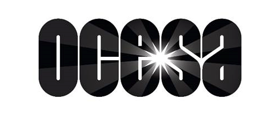 5 SECONDS OF SUMMER ANUNCIAN CONCIERTO EN LA CIUDAD DE MÉXICO Lunes 4 de junio de 2018 – Lunario – CDMXBoletos a la venta: 2 de marzo Exclusivamente vía internet en: www.ticketmaster.com.mx Los ídolos australianos 5 Seconds of Summer anuncian hoy que ofrecerán un concierto realmente especial e íntimo para sus fans mexicanos. El Lunario del Auditorio Nacional será el lugar perfecto para este espectáculo imperdible y exclusivo que tendrá lugar el 4 de junio de 2018.Las entradas para este concierto estarán disponibles solo a través de la web en www.ticketmaster.com.mx  en Venta General a partir del 2 de marzo a las 9:00 a.m. hora local. Solo podrán comprarse 2 boletos por persona. Para que los verdaderos fanáticos disfruten de esta experiencia, y para garantizar la validez de la compra, al menos una de las 2 personas que compren los boletos deberá presentarse con una identificación oficial el día del concierto.Formada en 2011, la banda consiste en el vocalista Luke Hemmings, el guitarrista Michael Clifford, el bajista Calum Hood y el baterista Ashton Irwin. Han lanzado dos discos de larga duración: el debut homónimo de 2014 y un año después lanzaron Sounds Good Feels Good. Ahora ha dado pequeños adelantos de su nuevo single Want You Back a través de las redes sociales y han anunciado la llegada de nueva música para este año y algunos conciertos como el que ofrecerán en la Ciudad de México."¡Finalmente, los extrañé, los extrañamos! Es hora de volver a encenderse. Es hora de darle un par de vueltas más a este mundo en los próximos meses, tocando nuestra nueva música, nuestra música pasada y todo lo que hay en medio solo para ustedes. El tiempo que ha transcurrido entre el segundo y el próximo álbum ha sido un tiempo increíble de crecimiento en todo el sentido de la palabra ", explicó Ashton en una publicación a través de Twitter.La banda y la Ciudad de México tienen una historia que se remonta al 2014 cuando tocaron ante un Teatro Metropolitan lleno, para regresar en 2016 y tocar en el Auditorio Nacional. Ahora volverán para ofrecer un show exclusivo más pequeño en el Lunario del Auditorio Nacional.Los boletos para este concierto estarán disponibles en Venta General a partir del 2 de marzo a las 9:00 a.m. hora local exclusivamente a través de la página de Ticketmaster en www.ticketmaster.com.mx  Para más información, visita: www.ocesa.com.mx 